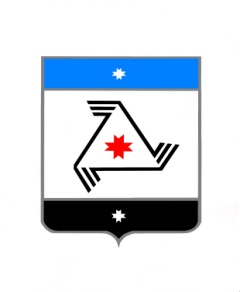 АДМИНИСТРАЦИЯ МУНИЦИПАЛЬНОГО ОБРАЗОВАНИЯ «БАЛЕЗИНСКИЙ РАЙОН»«БАЛЕЗИНО ЁРОС»  МУНИЦИПАЛ КЫЛДЫТЭТЛЭН АДМИНИСТРАЦИЕЗП О С Т А Н О В Л Е Н И Е23 апреля 2020 года                                                                            № 416     п. БалезиноО внесении изменений в муниципальную программу «Развитие образования и воспитания на 2015-2021 годы»(в редакции постановлений Администрации муниципального образования«Балезинский район» от 02.03.2020 №193, от 05.12.2019г №1503, от 17.07.2019г №825, от 21.06.2019г №685, от 15.02.2019г №159, от 23.07.2018г №845, от 17.12.2018г №1529, от 07.12.2018г. №1480, от 02.06.2017г №719, от 15.08.2014г №1256).С целью реализации национального проекта «Образование» в муниципальном образовании «Балезинский район», ПОСТАНОВЛЯЮ:Внести в муниципальную программу «Развитие образования и воспитания на 2015-2022 годы» следующие изменения:В паспорте подпрограммы «Развитие общего образования» в пункте 2.5 «Основные мероприятия» подпункт 12 изложить в следующей редакции:«Создание условий для выявления и поддержки одаренных и мотивированных детей».В приложении 2 к муниципальной программе разделы «Развитие общего образования» дополнить строкой 01.2.12 «Создание условий для выявления и поддержки одаренных и мотивированных детей».В паспорте подпрограммы «Развитие общего образования» в пункте 2.5 «Основные мероприятия» подпункт 18 дополнить пунктом 18.3 «Подготовка учебных помещений (выполнение ремонтных работ) центров «Точка роста».В приложении 2 к муниципальной программе разделы «Развитие общего образования» дополнить строкой 01.2.18.3 «Подготовка учебных помещений (выполнение ремонтных работ) центров «Точка роста». В паспорте подпрограммы «Развитие дополнительного образования» строку «Целевые показатели (индикаторы)» пункт 7 в следующей редакции: «Доля детей в возрасте от 5 до 18 лет, использующих сертификаты дополнительного образования в статусе сертификатов персонифицированного финансирования (не менее 15%)».В паспорте подпрограммы «Управление системой образования  Балезинского района» в пункт 5.5 «Основные мероприятия» дополнить пунктом 15 «Разработка и внедрение системы независимой оценки качества  образования». В паспорте подпрограммы «Управление системой образования  Балезинского района» в  пункт 5.5 «Основные мероприятия»  пункт 15 «Разработка и внедрение системы независимой оценки качества  образования» дополнить пунктом 15.1 «Проведение независимой оценки качества образования».В приложении 2 к муниципальной программе раздел «Управление системой образования Балезинского района» дополнить строкой 01.5.15 «Разработка и внедрение системы независимой оценки качества  образования».В приложении 2 к муниципальной программе раздел «Управление системой образования Балезинского района» дополнить строкой 01.5.15.1 «Проведение независимой оценки качества  образования».В паспорте подпрограммы «Развитие дополнительного образования» в пункт 3.5 «Основные мероприятия» дополнить подпункт 2 «Организация обучения по образовательным общеразвивающим программам дополнительного образования, в том числе детей-инвалидов и детей с ОВЗ» пунктом 2.1 «Создание условий для получения детьми-инвалидами качественного образования»В приложении 2 к муниципальной программе раздел «Развитие дополнительного образования» дополнить строкой  01.3.02.1 «Создание условий для получения детьми-инвалидами качественного образования».Глава муниципального образования«Балезинский район»                                                              Ю.В. Новойдарский